Дни неделиНазвание занятияВремя            проведенияПознавательное развитие(Ознакомление с миром природы / социальным миром)9.00 – 9.30Художественно – эстетическое развитие (Рисование)9.40 – 10.10Художественно – эстетическое развитие (Музыка)10.20 – 10.50Познавательное развитие (Формирование элементарных математических представлений)9.00 – 9.25Физическое развитие(Физическая культура)10.20 – 10.50 Речевое развитие (Коммуникация)9.00 – 9.30Художественно – эстетическое развитие (Рисование)9.40 – 10.10Художественно – эстетическое развитие  (Музыка)10.20 – 10.50Познавательное развитие (Формирование элементарных математических представлений)9.00 – 9.30Художественно – эстетическое развитие (Аппликация /Лепка)9.40 – 10.10Физическое развитие(Физическая культура на улице)11.25 – 11.55Речевое развитие (Коммуникация)9.00 – 9.30Познавательное развитие (Развитие познавательно-исследовательской деятельности)9.40 – 10.10Физическое развитие(Физическая культура)10.20 – 10.50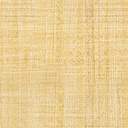 